Lyman Parks and Rec Presents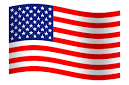 The Lyman/Dayton Memorial Day ParadeMonday May 30th at 1:00pmLyman, MaineParade starts at Waterhouse RD/Mill Pond in Goodwins Mills and will end at the Lyman Town Hall on South Waterboro RdThe parade will stop at the monument on John Street for the annual Memorial Service.  The service includes patriotic music, an invocation and benediction by local clergy.  The Boy Scouts and Girl Scouts will do readings, the placing of a wreath in remembrance of our fallen heroes.We urge all members of the public to join us in the special tribute to our veterans.We will have the Goodwins Mills Fire Department, MHS ROTC, Music By The Lorretta and Dad Duo, Boy Scouts, Girl Scouts, Sports teams, and Antique Cars and fire trucks.Kids who want to decorate their bikes and ride in the parade are welcome.Line up starts at 12:30 at Mill Pond in Goodwins Mills.Anyone interested in participating in the parade please email parksandrec@lyman-me.gov